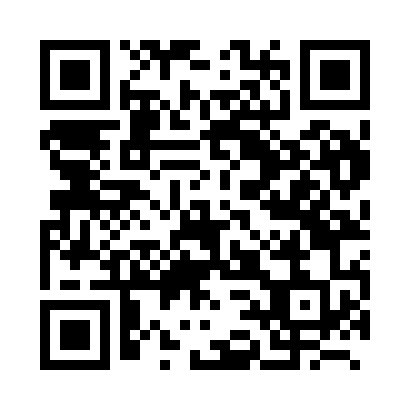 Prayer times for Boezinge, BelgiumWed 1 May 2024 - Fri 31 May 2024High Latitude Method: Angle Based RulePrayer Calculation Method: Muslim World LeagueAsar Calculation Method: ShafiPrayer times provided by https://www.salahtimes.comDateDayFajrSunriseDhuhrAsrMaghribIsha1Wed3:566:221:465:489:1111:262Thu3:536:201:465:499:1211:293Fri3:496:181:455:499:1411:324Sat3:466:161:455:509:1511:355Sun3:426:141:455:519:1711:386Mon3:396:131:455:519:1811:417Tue3:356:111:455:529:2011:448Wed3:316:091:455:529:2211:479Thu3:306:081:455:539:2311:5010Fri3:306:061:455:549:2511:5211Sat3:296:051:455:549:2611:5312Sun3:286:031:455:559:2811:5413Mon3:286:011:455:559:2911:5414Tue3:276:001:455:569:3111:5515Wed3:275:591:455:579:3211:5616Thu3:265:571:455:579:3411:5617Fri3:265:561:455:589:3511:5718Sat3:255:541:455:589:3611:5719Sun3:255:531:455:599:3811:5820Mon3:245:521:455:599:3911:5921Tue3:245:511:456:009:4011:5922Wed3:235:491:456:009:4212:0023Thu3:235:481:456:019:4312:0124Fri3:225:471:456:019:4412:0125Sat3:225:461:466:029:4612:0226Sun3:225:451:466:029:4712:0227Mon3:215:441:466:039:4812:0328Tue3:215:431:466:039:4912:0429Wed3:215:421:466:049:5012:0430Thu3:205:411:466:049:5212:0531Fri3:205:411:466:059:5312:05